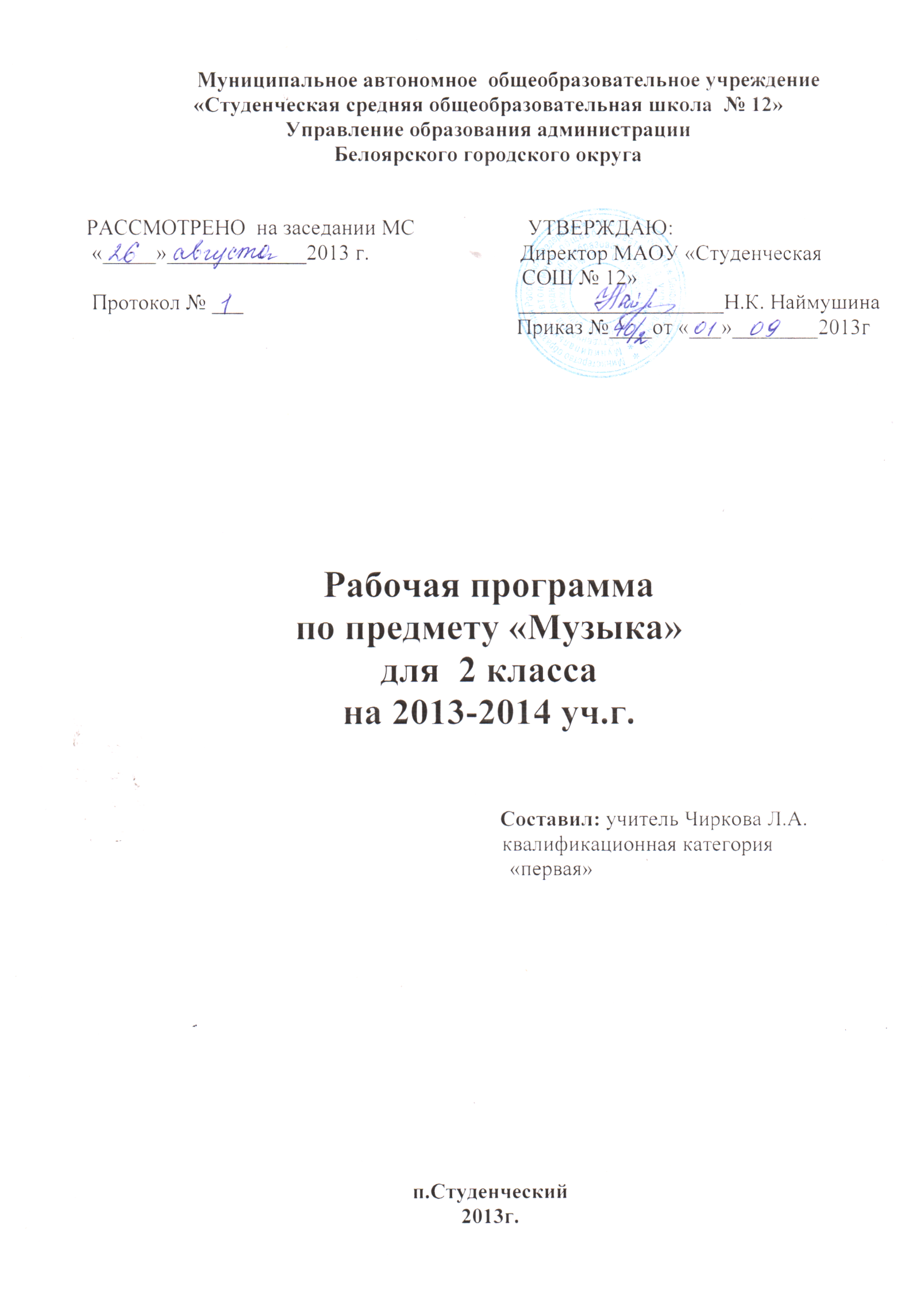 Пояснительная   запискаРабочая  учебная программа по  музыке для  2-го  класса разработана и составлена в соответствии с федеральным компонентом государственного стандарта второго поколения  начального  общего образования 2010 года, на основе рабочей программе по музыке -  «Музыка. Начальная школа», авторов:   Е.Д.Критской, Г.П.Сергеевой, Т.С.Шмагиной,М., «Просвещение», 2011 год. В соответствии с  Базисным учебным планом во 2 классе на учебный предмет «Музыка» отводится 34часа (из расчета 1 час в неделю).Рабочая программа ориентирована на использование учебно-методического комплекта:Критская Е.Д., Сергеева Г.П., Шмагина Т.С. «Музыка»: Учебник для учащихся 2 кл. нач.шк. – М.: Просвещение, 2011Рабочая тетрадь для 2 класса, М.: Просвещение, 2011 год.Хрестоматия музыкального материала к учебнику «Музыка»: 2 кл.:Пособие для учителя. Сост. Е.Д.Критская, Г.П.Сергеева, Т.С.Шмагина.-М.: Просвещение, 2011 год ;Фонохрестоматии музыкального материала к учебнику «Музыка».2 класс. (СD)   Предмет музыка во 2 классе начальной школы  имеет целью введение детей в многообразный мир музыкальной культуры через знакомство с музыкальными произведениями, доступными их восприятию и способствует решению следующих целей и задач:формирование основ музыкальной культуры через эмоциональное, активное восприятие музыки;воспитание  эмоционально- ценностного отношения к искусству, художественного вкуса, нравственных и эстетических чувств: любви к ближнему, к своему народу, к Родине; уважения к истории, традициям, музыкальной культуре разных народов мира;развитие интереса к музыке и музыкальной деятельности, образного и ассоциативного мышления и воображения, музыкальной памяти и слуха, певческого голоса, учебно–творческих способностей в различных видах музыкальной деятельности;освоение музыкальных произведений и знаний о музыке;овладение практическими умениями и навыками в учебно-творческой деятельности: пении, слушании музыки, игре на элементарных музыкальных инструментах, музыкально - пластическом движении и импровизации.     В ней также заложены возможности предусмотренного стандартом формирования у обучающихся общеучебных умений и навыков, универсальных способов деятельности и ключевых компетенций.Принципы отбора основного и дополнительного содержания связаны с преемственностью целей образования на различных ступенях и уровнях обучения, логикой внутрипредметных связей, а также с возрастными особенностями развития учащихся.Отличительная особенность программы - охват широкого культурологического пространства, которое подразумевает постоянные выходы за рамки музыкального искусства и включение в контекст уроков музыки сведений из истории, произведений литературы (поэтических и прозаических) и изобразительного искусства, что выполняет функцию эмоционально-эстетического фона, усиливающего понимание детьми содержания музыкального произведения. Основой развития музыкального мышления детей становятся неоднозначность их восприятия, множественность индивидуальных трактовок, разнообразные варианты «слышания», «видения», конкретных музыкальных сочинений, отраженные, например, в рисунках, близких по своей образной сущности музыкальным произведениям. Все это способствует развитию ассоциативного мышления детей, «внутреннего слуха» и «внутреннего зрения».Постижение музыкального искусства учащимися  подразумевает различные формы общения каждого ребенка с музыкой на уроке и во внеурочной деятельности. В сферу исполнительской деятельности учащихся входят: хоровое и ансамблевое пение; пластическое интонирование и музыкально-ритмические движения; игра на музыкальных инструментах; инсценирование (разыгрывание) песен, сюжетов сказок, музыкальных пьес программного характера; освоение элементов музыкальной грамоты как средства фиксации музыкальной речи. Помимо этого, дети проявляют творческое начало в размышлениях о музыке, импровизациях (речевой, вокальной, ритмической, пластической); в рисунках на темы полюбившихся музыкальных произведений, в составлении программы итогового концерта.Предпочтительными формами организации учебного процесса на уроке являются групповая, коллективная работа с учащимися. В программе предусмотрены нетрадиционные формы проведения уроков: уроки-путешествия, уроки-игры, урок-экскурсия, уроки-концерты. Контроль знаний, умений и навыков (текущий, тематический, итоговый) на уроках музыки осуществляется в форме устного опроса, самостоятельной работы, тестирования.Промежуточная аттестация проводится в соответствии с требованиями  к уровню подготовки учащихся 2 класса начальной школы в форме итоговых тестов в конце каждого раздела - 2 четверть: 8 урок – «Пришло Рождество, начинается  торжество. Родной обычай старины»4 четверть: 32 урок - «Ничего на свете  лучше нету». В  конце учебного года в форме заключительных уроков-концерта (33-34 урок)Требования   к   уровню  подготовки   учащихся   начальной   школы.2 класс.развитие устойчивого интереса к  музыкальным  занятия;побуждение  эмоционального отклика  на  музыку  разных  жанров;развитие  умений  учащихся  воспринимать  музыкальные   произведения с ярко выраженным  жизненным  содержанием, определение их  характера  и настроения;формирование  навыков  выражения  своего  отношения  музыке  в  слове (эмоциональный словарь), пластике, а  так же, мимике;развитие певческих  умений и навыков  (координации  между слухом и голосом, выработка унисона,  кантилены,  спокойного дыхания),  выразительное  исполнение песен;развитие  умений  откликаться  на  музыку  с  помощью   простейших   движений и пластического интонирования,   драматизация  пьес  программного характера.формирование  навыков  элементарного  музицирования   на  простейших инструментах;освоение  элементов  музыкальной   грамоты  как  средство  осознания музыкальной речи.Знания и умения учащихся 2 класса.Дети второго класса за период обучения музыке приобретают такие навыки как:умение воспринимать    музыку  различных   жанров;эстетически    откликаться    на  искусство,  выражая  своё  отношение  к  нему  в  различных  видах  музыкально   творческой    деятельности;определять  виды  музыки,  сопоставлять  музыкальные  образы  в звучании   различных   музыкальных   инструментов,    в том  числе  и  современных    электронных;общаться  и  взаимодействовать  в  процессе  ансамблевого,  коллективного  (хорового  и  инструментального)  воплощения  различных   художественных    образов.воплощать в звучании голоса или инструмента образы природы и окружающей жизни, настроения, чувства, характер и мысли человека;демонстрировать понимание интонационно-образной природы музыкального искусства, взаимосвязи выразительности и изобразительности в музыке, многозначности музыкальной речи в ситуации сравнения произведений разных видов искусств;узнавать изученные музыкальные сочинения, называть их авторов;исполнять музыкальные произведения отдельных форм и жанров (пение, драматизация, музыкально-пластическое движение, инструментальное музицирование, импровизация и др.).Формы организации учебного процесса: -  групповые, коллективные, классные и внеклассные. Виды организации учебной деятельности: - экскурсия, путешествие, выставка. Виды контроля: - входной, текущий, итоговый - фронтальный, комбинированный,  устный Формы (приемы) контроля: - наблюдение, самостоятельная работа, работа по карточке, тест.Формирование универсальных учебных действий:Личностные:Ценностно-смысловая ориентация учащихся,Действие смыслообразования,Нравственно-этическое оцениваниеКоммуникативные УУДУмение выражать свои мысли,Разрешение конфликтов, постановка вопросов.Управление поведением партнера: контроль, коррекция.Регулятивные УУДЦелеполагание,волевая саморегуляция,коррекция,оценка качества и уровня усвоения.Познавательные универсальные действия:Общеучебные:Умение структурировать знания,Смысловое чтение,Знаково – символическое моделирование,Выделение и формулирование учебной цели.Логические:Анализ объектов;Синтез, как составление целого из частейКлассификация объектов.ДоказательствоВыдвижение гипотез и их обоснованиеПостроение логической цепи рассужденияСодержание  программы  предмета «Музыка» 2 класс. Раздел 1. «Россия – Родина моя». 3 часа.Раздел 2. День, полный событий. 6 часов Раздел 3. «О россии петь – что стремиться в храм». 5 часовРаздел 4. Гори, гори ясно, чтобы не погасло! 4 часа.Раздел 5. В музыкальном театре. 5 часов.Раздел 6. В концертном зале. 5 часов.Раздел 7. Чтоб музыкантом быть, так надобно уменье… 6 часов.Материально – техническое  обеспечение:Учебно-методический комплект «Музыка 1-4 классы» авторов Е.Д.Критской, Г.П.Сергеевой, Т.С.Шмагиной: «Методика работы с учебниками «Музыка 1-4 классы», методическое пособие для учителя М., Просвещение, 2011г.«Хрестоматия музыкального материала к учебнику «Музыка» 1 класс», М., Просвещение, 2011г.фонохрестоматия для 2 класса (3 кассеты) и СD (mp 3), М., Просвещение, 2011 г.учебник-тетрадь «Музыка 2 класс», М., Просвещение, 2011г.Рабочая тетрадь для 2 класса, М., Просвещение, 2011г.Список научно-методической литературы.«Сборник нормативных документов. Искусство», М., Дрофа, 2011г.«Музыкальное образование в школе», под ред., Л.В.Школяр, М., Академия, 2011г.Алиев Ю.Б. «Настольная книга школьного учителя-музыканта», М., Владос, 2010г.Осеннева М.Е., Безбородова Л.А. «Методика музыкального воспитания младших школьников», М.,Академия, 2010г.Васина-Гроссман В. «Книга о музыке и великих музыкантах», М., Современник, 2009г.Дмитриева Л.Г. Н.М.Черноиваненко «Методика музыкального воспитания в школе», М., Академия, 2010г.«Теория и методика музыкального образования детей», под ред. Л.В.Школяр, М., Флинта, Наука, 2009г.Безбородова Л.А., Алиев Ю.Б. «Методика преподавания музыки в общеобразовательных учреждениях», М., Академия, 2011г.Кабалевский Д.Б. «Как рассказывать детям о музыке», М., Просвещение, 2009г.Кабалевский Д.Б. «Воспитание ума и сердца», М., Просвещение, 2009г.Великович Э.И. «Великие музыкальные имена», Композитор, Санкт-Петербург, 2011г.Булучевский Ю. «Краткий музыкальный словарь для учащихся»Самин Д.К. «Сто великих композиторов», М.,Вече, 2011г.Технические средства обучения1.Классная доска с креплением для таблиц.2. Персональный компьютер.3.Мультимедийный проектор.4.Зкран.5.Колонки.      Итоговый тест 2 класс 1 четверть.1.Назовите музыкальный символ России:а) Герб Россииб) Флаг Россиив) Гимн России2.Назовите авторов-создателей Гимна России: а) П. Чайковскийб) А. Александров
в) С. Михалков3.  Найдите лишнее:Три «кита» в музыке – это…а) Песняб) Танецв) Вальсг) Марш4. Приведите в соответствие:1)      «Марш деревянных солдатиков»       а) С. Прокофьев2)      «Шествие кузнечиков»                      б) П. Чайковский5.Определите жанр произведений П .Чайковского:1)      «Нянина сказка»                              а) Марш2)      «Похороны куклы»                           б) Песня3)      «Вальс»                                           в) ТанецИтоговый тест 2 класс 2 четверть.1.Найдите лишнее:Названия колокольных звонов  России:а) Благовестб) Праздничный трезвонв) Громкийг) Набат2.Выберите верное:Какой колокольный звон призывал людей на пожар или войну?а) Благовестб) Праздничный трезвонв) Набат3.Назовите Святых земли русской:а) Александр Невскийб) Сергей Прокофьевв) Сергий Радонежский4.Назовите композитора, который сочинил кантату «Александр Невский»: а) П. И .Чайковский б) С. С .Прокофьев5.Назовите русский народный праздник, одним из обычаев которого было колядование: а) Новый годб) Рождество Христово